NOMBRE:_______________________________ FECHA: _____/____/____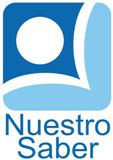 MAESTRO(A):______________________ GRADO:_____ GRUPO:________ESCUELA:____________________________________________________El Jarrón Rosa del SalónEstaba en casa jugando a la pelota cuando, ¡cras!, rompí el jarrón rosa del salón. Mama vino corriendo y yo me eche a llorar.-¡Nicolás! – me dijo mama -. ¡Ya sabes que está prohibido jugar la pelota en casa! Mira lo que has hecho: ¡has roto el jarrón del salón!. Tu padre lo apreciaba mucho. Cuando venga le confesare lo que ha sucedido, te castigara, ¡y recibirás una buena lección!Mama recogió los trozos del jarrón que había en la alfombra y se fue a la cocina. Yo continúe llorando, porque con ese jarrón se iban armar montones de líos.Papa llego de la oficina, se sentó en su sillón, abrió el periódico y se puso a leer. Mama me llamo a la cocina y me pregunto:-¿Le has dicho a tu papa lo que hiciste?-¡No quiero decírselo! – exclame. Y llore un buen rato.-Ah, Nicolás ya sabes que eso no me gusta –dijo mama-. En la vida hay que tener valor. Eres ya un niño mayor. Ahora vas a ir al salón y vas a confesarle todo a tu papa.Cada vez que me dicen que soy un niño mayor, tengo problemas, ¡claro que los tengo! Pero como mama no tenía cara de bromear fui al salón.René GonscinnyPreguntas¿Qué estaba haciendo Nicolás?R:¿Qué había roto?R:¿Qué le había prohibido la mama a Nicolás?R:¿Qué apreciaba el papa de Nicolás?R:¿Qué le pasara a Nicolás ahora?R:¿Qué hizo la mama de Nicolás?R:¿Qué hizo el papa cuando llego a la casa?R:¿Qué le dijo la mama a Nicolás?R: